1.Subject of these Test Guidelines2.Material Required2.12.22.32.42.53.Method of Examination3.1Number of Growing CyclesThe minimum duration of tests should normally be a single growing cycle.The testing of a variety may be concluded when the competent authority can determine with certainty the outcome of the test.3.2Testing PlaceTests are normally conducted at one place.  In the case of tests conducted at more than one place, guidance is provided in TGP/9 “Examining Distinctness”. 3.3Conditions for Conducting the ExaminationThe tests should be carried out under conditions ensuring satisfactory growth for the expression of the relevant characteristics of the variety and for the conduct of the examination.3.4Test Design3.5Additional TestsAdditional tests, for examining relevant characteristics, may be established.4.Assessment of Distinctness, Uniformity and Stability4.1Distinctness 4.1.1General RecommendationsIt is of particular importance for users of these Test Guidelines to consult the General Introduction prior to making decisions regarding distinctness.  However, the following points are provided for elaboration or emphasis in these Test Guidelines. 4.1.2Consistent DifferencesThe differences observed between varieties may be so clear that more than one growing cycle is not necessary.  In addition, in some circumstances, the influence of the environment is not such that more than a single growing cycle is required to provide assurance that the differences observed between varieties are sufficiently consistent.  One means of ensuring that a difference in a characteristic, observed in a growing trial, is sufficiently consistent is to examine the characteristic in at least two independent growing cycles.4.1.3Clear DifferencesDetermining whether a difference between two varieties is clear depends on many factors, and should consider, in particular, the type of expression of the characteristic being examined, i.e. whether it is expressed in a qualitative, quantitative, or pseudo-qualitative manner.  Therefore, it is important that users of these Test Guidelines are familiar with the recommendations contained in the General Introduction prior to making decisions regarding distinctness.4.1.4Unless otherwise indicated, all observations on single culms should be made on 6 culms or parts taken from each of 6 culms.4.1.5Method of Observation The recommended method of observing the characteristic for the purposes of distinctness is indicated by the following key in the Table of Characteristics (see document TGP/9 “Examining Distinctness”, Section 4 “Observation of characteristics”):Type of observation:  visual (V) or measurement (M)“Visual” observation (V) is an observation made on the basis of the expert’s judgment.  For the purposes of this document, “visual” observation refers to the sensory observations of the experts and, therefore, also includes smell, taste and touch.  Visual observation includes observations where the expert uses reference points (e.g. diagrams, example varieties, side-by-side comparison) or non-linear charts (e.g. color charts).  Measurement (M) is an objective observation against a calibrated, linear scale e.g. using a ruler, weighing scales, colorimeter, dates, counts, etc.In cases where more than one method of observing the characteristic is indicated in the Table of Characteristics (e.g. VG/MG), guidance on selecting an appropriate method is provided in document TGP/9, Section 4.2.4.2Uniformity4.2.1It is of particular importance for users of these Test Guidelines to consult the General Introduction prior to making decisions regarding uniformity.  However, the following points are provided for elaboration or emphasis in these Test Guidelines: 4.2.34.3Stability4.3.1In practice, it is not usual to perform tests of stability that produce results as certain as those of the testing of distinctness and uniformity.  However, experience has demonstrated that, for many types of variety, when a variety has been shown to be uniform, it can also be considered to be stable.4.3.2Where appropriate, or in cases of doubt, stability may be further examined by testing a new seed or plant stock to ensure that it exhibits the same characteristics as those shown by the initial material supplied.5.Grouping of Varieties and Organization of the Growing Trial5.1The selection of varieties of common knowledge to be grown in the trial with the candidate varieties and the way in which these varieties are divided into groups to facilitate the assessment of distinctness are aided by the use of grouping characteristics.5.2Grouping characteristics are those in which the documented states of expression, even where produced at different locations, can be used, either individually or in combination with other such characteristics: (a) to select varieties of common knowledge that can be excluded from the growing trial used for examination of distinctness; and (b) to organize the growing trial so that similar varieties are grouped together.5.3The following have been agreed as useful grouping characteristics:5.4Guidance for the use of grouping characteristics, in the process of examining distinctness, is provided through the General Introduction and document TGP/9 “Examining Distinctness”.6.Introduction to the Table of Characteristics6.1Categories of Characteristics                                                                                                                                                                                                       6.1.1Standard Test Guidelines Characteristics
Standard Test Guidelines characteristics are those which are approved by UPOV for examination of DUS and from which members of the Union can select those suitable for their particular circumstances.
6.1.2Asterisked Characteristics
Asterisked characteristics (denoted by *) are those included in the Test Guidelines which are important for the international harmonization of variety descriptions and should always be examined for DUS and included in the variety description by all members of the Union, except when the state of expression of a preceding characteristic or regional environmental conditions render this inappropriate.
6.2States of Expression and Corresponding Notes                                                                                                                                                                                            6.2.1States of expression are given for each characteristic to define the characteristic and to harmonize descriptions.  Each state of expression is allocated a corresponding numerical note for ease of recording of data and for the production and exchange of the description.
6.2.2All relevant states of expression are presented in the characteristic.6.2.3Further explanation of the presentation of states of expression and notes is provided in document TGP/7 “Development of Test Guidelines”.  
6.3Types of Expression
An explanation of the types of expression of characteristics (qualitative, quantitative and pseudo-qualitative) is provided in the General Introduction.
6.4Example Varieties
Where appropriate, example varieties are provided to clarify the states of expression of each characteristic.
6.5Legend7.Table of Characteristics/Tableau des caractères/Merkmalstabelle/Tabla de caracteresEnglishEnglishfrançaisfrançaisdeutschespañolExample Varieties
Exemples
Beispielssorten
Variedades ejemploNote/
Nota1.QNVG(+)erecterectQ121, Q1861semi-erectsemi-erectQ96, RB72-4542intermediateintermediateQ1683semi-prostatesemi-prostateH56-7524prostateprostate52.(*)QNVG(+)very weakvery weak1weakweakH56-752, Q962mediummediumQ124, Q1863strongstrongNCo310, Q120, Q2014very strongvery strong53.QNVGvery fewvery few1fewfewQ1242mediummediumRB72-4543manymanyQ1384very manyvery many54.(*)QNMS(+)(a)very shortvery short1shortshortQ1172mediummediumQ124, Q138, Q1703longlongQ136, RB72-4544very longvery long55.QNMS(a)very shortvery short1shortshortQ1172mediummediumQ138, Q1703longlongQ1244very longvery long56.(*)QNMS(+)(a)very smallvery small1smallsmallQ1362mediummediumH56-752, Q124, Q1703largelargeQ1174very largevery large57.(*)PQVG(+)(a)cylindricalcylindricalQ169, RB72-4541tumescenttumescentQ2052bobbin-shapedbobbin-shapedH56-7523conoidalconoidalQ177, Q1784obconoidalobconoidalH60-38025concave-convexconcave-convexQ11568.(*)QNVG(+)(a)circularcircularQ121, RB72-4541circular to ovatecircular to ovate2ovateovateQ152, Q186, Q9639.(*)PQVG(+)(a)yellowyellowQ2301yellow greenyellow greenSRA24, SRA252grey yellowgrey yellowSRA103greengreenSweet Florida Green4grey orangegrey orangeQ1655grey redgrey redAKOKI6redredHawaii Original7purplepurpleRB72-4548purple blackpurple blackBadila910(*)PQVG(+)(a)yellowyellow1yellow greenyellow greenSRA24, SRA252grey yellowgrey yellowQS01-10783greengreenSweet Florida Green4grey orangegrey orangeQ2205grey redgrey red6redred7purplepurpleSRA98purple blackpurple black911QNMS/VG(+)(a)absent or very fewabsent or very fewH56-752, RB72-4541fewfewQ1242mediummediumQ1213manymanyQ1794very manyvery many512QNVG(+)(a)very shallowvery shallowRB72-4541shallowshallowQ1242mediummediumQ1213deepdeepQ1794very deepvery deep513(*)QNVG(+)(a)absent or weakabsent or weakQ1241mediummediumQ135, Q1522strongstrongQ117314QNVG(a)absent or very weakabsent or very weakQ1791weakweakQ1382mediummediumQ121, RB72-4543strongstrongH56-752, Q1174very strongvery strong515QNVG(a)absent or very shallowabsent or very shallowQ117, Q121, Q1861shallowshallowQ138, Q170, RB72-4542mediummediumQ1793deepdeepQ1744very deepvery deep516QNMS/VG(a)very narrowvery narrow1narrownarrowSRA62mediummedium3broadbroadQ2024very broadvery broad517PQVG(+)(a)constrictedconstricted1conoidalconoidal2obconoidalobconoidal318QNVG(a)absent or very narrowabsent or very narrowQ1791narrownarrowQ1802mediummediumQ113, Q96, RB72-4543broadbroadQ115, Q1384very broadvery broadQ195519(*)QLVG(a)absentabsent1presentpresent920(*)PQVG(+)(a)triangular-pointedtriangular-pointedRB72-4541ellipticellipticQ1382obovateobovateQ2023pentagonalpentagonalQ1824rhomboidrhomboidQ2175roundroundQ124, Q1796ovateovateQ115, Q170, Q1867rectangularrectangularQ215821QNMS/VG(+)(a)very shortvery shortQ1781shortshort2mediummediumQ1863longlong4very longvery longQ138522QNMS(+)(a)very narrowvery narrowQ1861narrownarrowQ1382mediummediumQ1783broadbroad4very broadvery broad523(*)QNVG(+)(a)very weakvery weakQ1521weakweakRB72-4542mediummediumH56-752, Q1213strongstrongQ1364very strongvery strong524QNVG(a)clearly belowclearly belowQ171, SRAW181same levelsame levelQ179, RB72-4542clearly aboveclearly aboveQ172, SRA9325QNVG(+)(a)absent or very narrowabsent or very narrowQ121, Q1861narrownarrowQ962mediummediumQ181, RB72-4543broadbroadQ1704very broadvery broad526QNVG(+)(a)very narrowvery narrowRB72-4541narrownarrow2mediummediumQ1213broadbroad4very broadvery broadBN81-1394527PQVG(+)(a)white and greenwhite and green1yellow and greenyellow and green2yellow and purpleyellow and purple3greengreen4green and purplegreen and purple5purplepurple628PQVG(+)(a)white and greenwhite and green1yellow and greenyellow and green2yellow and purpleyellow and purple3greengreen4green and purplegreen and purple5purplepurple629QNMS(+)(b), (c)very shortvery short1shortshortQ1172mediummediumQ136, Q1703longlongQ121, Q1244very longvery long530QNVG(b), (c), (d)absent or very fewabsent or very fewQ186, RB72-4541fewfewQ1702mediummediumQ117, Q1793manymanyQ1244very manyvery manyQ169531QNVG(+)(b), (c), (d)very shortvery short1shortshortQ1862mediummediumQ117, Q138, Q1793longlongQ1214very longvery long532PQVG(+)(b), (c), (d)only lateralonly lateralQ138, Q1701lateral and dorsallateral and dorsalSRA52only dorsalonly dorsalSRA19333QNVG(+)(b), (c), (d)very shortvery short1shortshortQ152, Q170, Q962mediummediumQ179, RB72-4543longlongBN81-1394, Q1244very longvery long534PQVG(+)(b), (c)strap-shapedstrap-shapedArgos1deltoiddeltoidH56-752, Q1702crescent-shapedcrescent-shapedQ121, Q179, Q963bow-shapedbow-shaped4asymmetrical, steeply slopingasymmetrical, steeply slopingVertix 1 Vertix 75asymmetrical, horizontalasymmetrical, horizontalIACSP942094, RB72-454635QNVG(+)(b), (c), (d)absent or very sparseabsent or very sparseSRA61sparsesparseSRA252mediummediumQ1523densedenseQ121, RB72-4544very densevery denseQ179536QNVG(+)(b), (c)narrownarrowSRAW171mediummediumQ115, Q179, Q1862broadbroadH56-752, Q170337QLVG(+)(b), (c), (f)absentabsent1presentpresentQ186938(*)PQVG(+)(b), (c), (f)deltoiddeltoidQ1861dentoiddentoidSRA1, SRA22unciformunciform3calcarifomcalcarifomQ1964lanceolatelanceolateH56-752, RB72-4545falcatefalcateSRA16639QNVG(b), (c), (f)very smallvery small1smallsmallQ962mediummediumQ2013largelargeQ1354very largevery large540QLVG(+)(b), (c), (f)absentabsent1presentpresentSRA24941(*)PQVG(+)(b), (c), (f)deltoiddeltoidQ117, RB72-4541dentoiddentoid2unciformunciform3calcariformcalcariform4lanceolatelanceolateQ1385falcatefalcate642QNVG(b), (c), (f)very smallvery small1smallsmallSRA20, SRA252mediummediumQ251, SRA113largelargeQ198, Q2154very largevery large543QNMS(b)very shortvery short1shortshortQ1242mediummediumQ1363longlongQ1704very longvery long544(*)QNMS(b)very narrowvery narrow1narrownarrowQ113, Q1862mediummediumQ121, Q1243broadbroadQ138, Q1794very broadvery broad545QNMS(b)very narrowvery narrowQ2031narrownarrowQ1212mediummediumQ124, Q1703widewideQ202, SRA54very widevery wideQ138546QNMS(b)very lowvery low1lowlowSRA5, SRA62mediummediumH56-752, Q1243highhighQ215, SRA114very highvery high547QLVG(+)(d), (e)CircularCircular1OvateOvate948QNMS/VG(+)(d), (e)very shortvery short1shortshort2mediummedium3longlong4very longvery long549QNVG(+)(d), (e)absent or very weakabsent or very weak1weakweak2mediummedium3strongstrong4very strongvery strong5CharacteristicsExample VarietiesNoteCharacteristicsExample VarietiesNote
[End of document]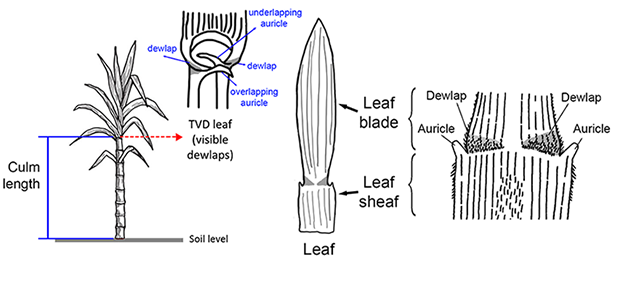 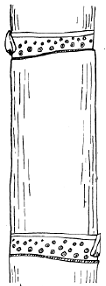 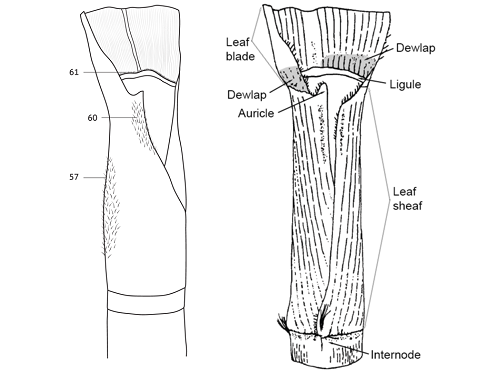 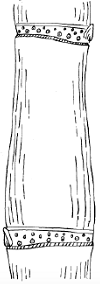 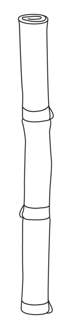 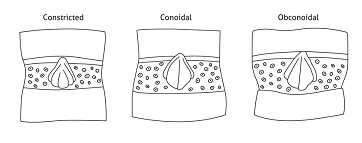 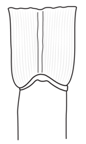 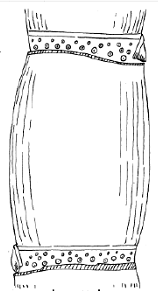 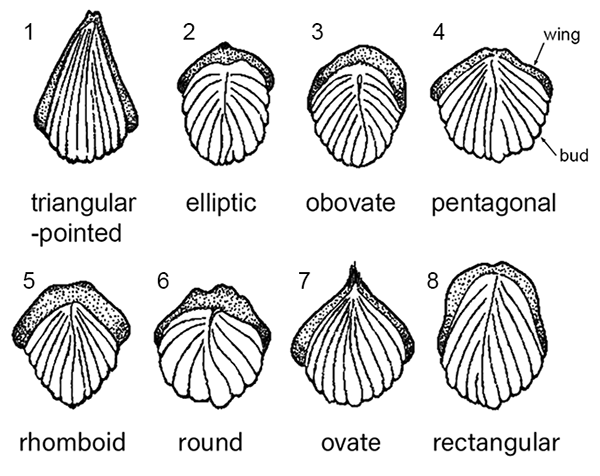 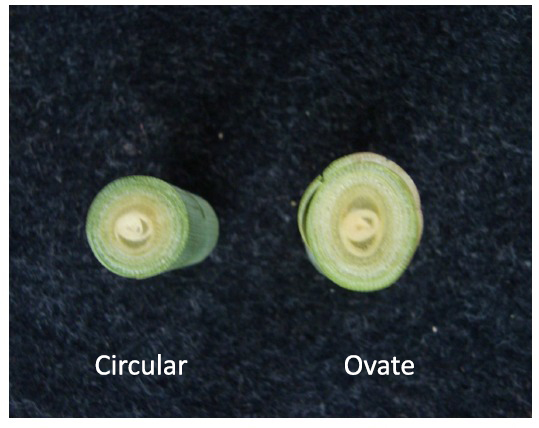 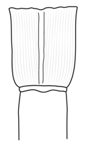 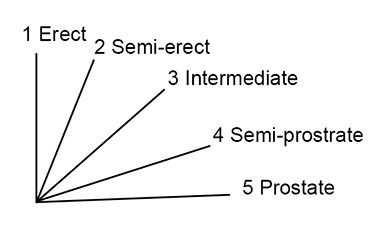 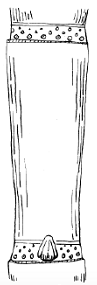 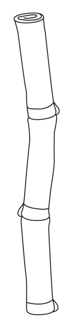 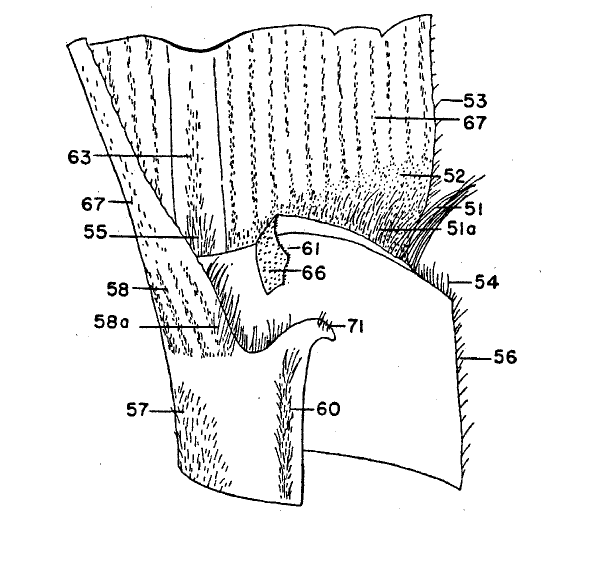 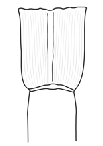 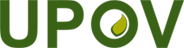 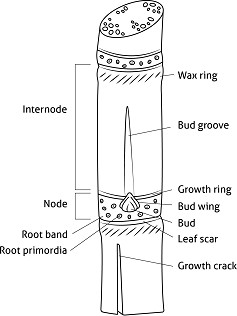 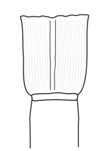 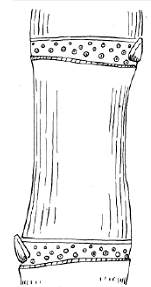 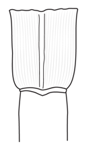 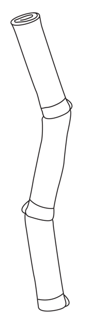 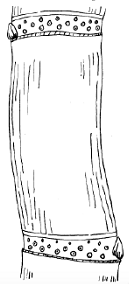 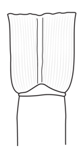 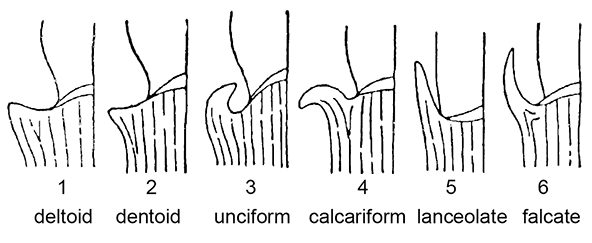 